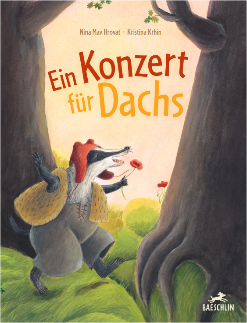 1.	Was wollte der Dachs werden?a)	Dirigent	b)		Sänger	c)		Fussballer2.	Was hielten sich die anderen Tiere zu?	a)		Den Mund	b)		Die Augen	c)		Die Ohren3.	Wann versammelten sie die Waldbewohner?	a)		Am Abend	b)		Am Mittag	c)		Am Morgen4.	Wer kam aus dem Häuschen hervorgekrochen?	a)		Die Maus	b)		Der Siebenschläfer	c)		Die Schnecke5.	Was wollen die Tiere graben?	a)		Eine Höhle	b)		Ein Loch	c)		Eine Grube6.	Wer besuchte den Dachs?	a)		Die Füchsin	b)		Der Igel	c)		Das Eichhörnchen7.	Wer hat laut geschrien?	a)		Die Maus	b)		Die Schnecke		c)		Der Dachs8.	Was sammelte der Dachs?	a)		Blumen	b)		Pilze	c)		Äste9.	Was baute der Dachs aus den Ästen?	a) 		Eine Leiter?	b) 		Ein Unterstand?	c)		Eine Konzertbühne10.	Welche Tiere spielten im Orchester?	a)		Vögel	b)		Frösche	c)		Grillen11.	Was machten die Tiere nach dem Auftritt?	a)		Schimpfen	b)		Klatschen	c)		Gratulieren12.	Wer kam zuletzt ans Ziel?	a)		Die Schnecke	b) 		Der Siebenschläfer	c)		Die Füchsin